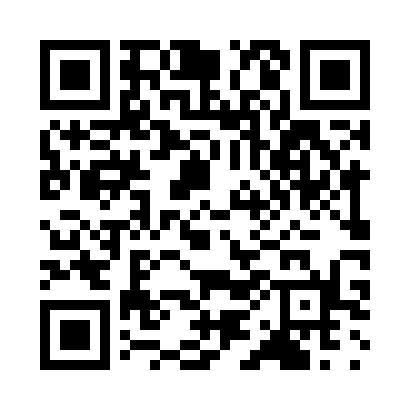 Prayer times for Huelva, Huelva, SpainWed 1 May 2024 - Fri 31 May 2024High Latitude Method: Angle Based RulePrayer Calculation Method: Muslim World LeagueAsar Calculation Method: HanafiPrayer times provided by https://www.salahtimes.comDateDayFajrSunriseDhuhrAsrMaghribIsha1Wed5:557:332:257:179:1810:502Thu5:537:312:257:179:1910:513Fri5:527:302:257:189:1910:524Sat5:507:292:257:189:2010:535Sun5:497:282:247:199:2110:556Mon5:477:272:247:199:2210:567Tue5:467:262:247:209:2310:578Wed5:447:252:247:209:2410:589Thu5:437:242:247:219:2511:0010Fri5:427:232:247:219:2611:0111Sat5:407:222:247:229:2611:0212Sun5:397:212:247:229:2711:0313Mon5:387:212:247:239:2811:0514Tue5:367:202:247:239:2911:0615Wed5:357:192:247:239:3011:0716Thu5:347:182:247:249:3111:0817Fri5:337:172:247:249:3211:0918Sat5:327:172:247:259:3211:1119Sun5:317:162:247:259:3311:1220Mon5:297:152:247:269:3411:1321Tue5:287:142:247:269:3511:1422Wed5:277:142:257:279:3611:1523Thu5:267:132:257:279:3611:1624Fri5:257:132:257:289:3711:1825Sat5:247:122:257:289:3811:1926Sun5:237:112:257:289:3911:2027Mon5:237:112:257:299:3911:2128Tue5:227:112:257:299:4011:2229Wed5:217:102:257:309:4111:2330Thu5:207:102:257:309:4211:2431Fri5:197:092:267:309:4211:25